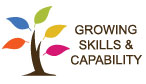 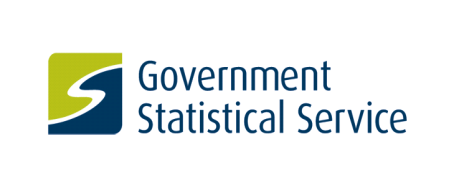 GSS Learning CurriculumFor those looking to develop their mathematical or statistical knowledge and skillsJune 2016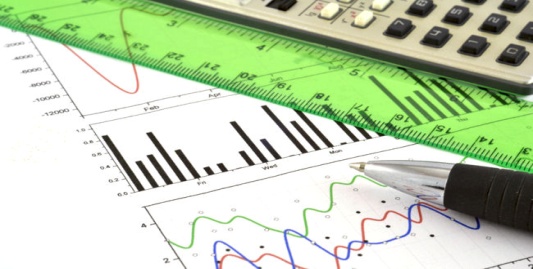 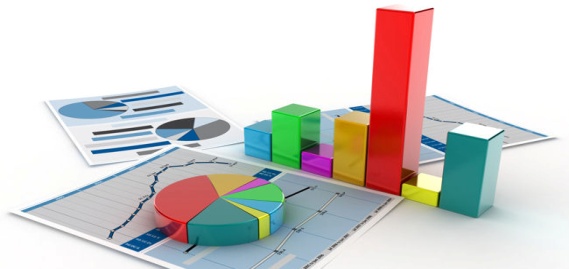 GSS Statistical Capability TeamAbout usThe GSS Statistical Capability Team formed on 1st June 2016 following the merger of the GSS Capability Team and the Statistical Training Service. The new team forms part of the Analytical strand of the ONS Learning Academy and aims to ensure the statistical and data science learning needs of the GSS and GSG are met.Contact usFor more information about the content of this publication, please contact:The GSS Statistical Capability Team Tel: 01633 455543Email: gss.capability@ons.gsi.gov.ukPost: Room D221, Government Buildings, Cardiff Road, Newport, South Wales NP10 8XGWebsite: https://gss.civilservice.gov.uk/Table of ContentsIntroduction	4 Who is the GSS Learning Curriculum for?	4 How to join the GSG	5 What are the benefits of joining the GSG?	5Career Development and Progression within the GSG	6Compulsory Learning for Members of the GSG	7 Induction courses	7The Statistical Foundations Course	8Continuous Professional Development	8Learning Opportunities for all in the GSS – Statistical and Data Science	9 ONS Statistical Short Course Programme	9 Data Science Learning	11The GSS Good Practice Team Offerings	12 MSc in Official Statistics	13 Other Recommended Learning and Development Providers	13 Bespoke Training Courses	14 Reading/Blogs/Websites	14 Work Based Learning	14 Events/Conferences/Seminars	15Annex 1 – ONS Short Course Programme Details	17Annex 2 – ONS Short Course Programme Timetable	29		   The GSS Learning CurriculumIntroductionWho is the GSS Learning Curriculum for?This Learning Curriculum is aimed at all Civil Servants who are looking to develop their statistical or data science knowledge and skills. It brings together the suite of learning and development activities available to all members of the Government Statistical Service (GSS) – that’s anyone who helps to support the delivery of Official Statistics. The learning curriculum also provides profession-specific learning for members of the Government Statistician Group (GSG) – the Statistical Profession - that will count towards their Continuous Professional Development (CPD). It also provides the starting point for those looking to develop their data science skills and to build their CPD in this field. If you are confused about the difference between the GSS and the GSG, please see diagram 1 below.Diagram 1. The GSS Learning Curriculum is for everyone in the GSS and GSG:There are a wide range of opportunities for development of an individual’s core generic skills, which are identified in the Civil Service Competency Framework, available on the Civil Service Learning portal. Learning for these skills is not covered here.In line with the Civil Service Reform Plan, all members of the GSS are encouraged to spend at least five days a year on professional development.Training budgets vary across departments so it is a person’s responsibility to gain approval for their learning from their line manager before booking onto activities that have an associated cost.How to join the Government Statistician Group (GSG)There are various routes into the statistical profession, which will assess your skills and experiences against the standards set for the profession. Once you have been accepted through one of the entry procedures, you will become part of the profession’s community and be able to take advantage of the training and development opportunities made available to you.Routes into the GSG are via:the Statistical Fast Stream assessment boards;the central recruitment process;a specific GSG ‘badging’ board (grades above EO); ora G7 promotion board that has a Statistical Assessor on the panel.To apply via a recruitment, promotion or badging board, candidates must either hold a first or second class honours degree in a subject containing formal statistical theory and methods (e.g. Maths, Statistics, Economics, Sciences, Social Sciences) or have experience of working within a statistical field, plus can demonstrate continuous professional development leading to a minimum of a Level 5 statistical qualification. Upon joining the profession, you should receive your membership confirmation and be invited to any upcoming events.If you are interested in joining the GSG, please contact the GSS Recruitment TeamWhat are the Benefits to joining the GSG?Some of the benefits to being in the GSG include:A network of statistically minded individuals who are excited about contributing to analysis across Government. The network includes Methodologists, Data Scientists and Statisticians.Bespoke training which introduces you to the GSG (Induction training) and covers the structure and governance of the GSS, the UK Code of Practice, the UK Statistics Authority Strategy and career management.Attendance of a three day residential course (currently under review) which covers aspects of data collection, analysis and dissemination.Opportunities to maintain your Continuous Professional Development (CPD) through a statistical learning and development programme.Exciting opportunities to develop your career across a spectrum of Government Departments.Career Development and Progression within GSGEntry level into the GSG traditionally starts at Statistical Officer or Statistical Data Scientist (EO level) if centrally recruited, or Assistant Statistician through the Fast Stream. However, staff may join the profession at any point through the badging process. More details on badging can be found in ‘Guidance on Badging, Level Transfer and returning to the GSG’ document on the GSS website.Centrally Recruited Progression Pathway:Fast Stream Progression Pathway:Compulsory Learning for Members of the GSGThis section sets out the compulsory learning that is expected to be undertaken by all members of the Statistical Profession within the first 6 to 8 months of commencing their employment. This is aimed at:Assistant Statisticians; Statistical Officers; andStatistical Data Scientists.All members of the profession are expected to undertake the following compulsory learning:A relevant Induction course (relevant to one’s career pathway); andThe Statistical Foundations Course.Induction CoursesAssistant Statisticians Civil Service Resourcing Fast Stream Induction. Two courses are run each year, 2016 dates are:Mon 5th – Wed 7th Sep, plus a GSG day on Thu 8th Sep.Mon 3rd – Wed 5th Oct, plus a GSG day on Thu 6th Oct.All Assistant Statisticians who were recruited in the 2015/16 cohorts are expected to attend one of the above courses.We are in the process of learning about the location/venue and cost for this course and we will keep you updated via the GSS website as more information is received. This course is managed by Civil Service Resourcing but if you have any queries, please contact us. Statistical OfficersGSG Induction course (under review, Jun - Aug 2016). Undertaken within 2 to 3 months of commencing employment. The course is currently 1.5 days and is run in London, Leeds or Newport. It is non-residential and costs £160. To make an enquiry or to enrol (a waiting list system is in place), please contact us. Data Scientists Data Science Induction Course (under review, Jun - Aug 2016). Undertaken within 2 to 3 months of commencing employment. The course is currently available to all new centrally recruited Data Scientists and those who have been recruited through local/departmental recruitment exercises. This is a 1 day non-residential course and is currently only held in London and costs £100. If you have any enquiries, please contact us.We will update this section following the review and agreement of the new Induction programme. For more information on mandatory learning events, please visit the GSS website.2.2  The Statistical Foundations Course (under review, Jun - Aug 2016).  This course is mandatory for all members of the profession and should be taken within 2 to 3 months of the Induction course. This course is currently a 3-day residential course, held at the Strand Palace, London and costs £1000. You should be automatically enrolled onto this course but to make an enquiry please contact us. We will update this section following the review and agreement of the new Induction programme. For more information on mandatory learning events, please visit the GSS website.2.3 	Continuous Professional Development (CPD) for Members of the GSGCPD is the process of undertaking any relevant learning activity to maintain and develop an individual’s competencies throughout their career.  The learning may develop knowledge and/or skills, may take the form of structured or un-structured learning activities, and will develop the individual in both statistical and non-statistical aspects.Members of the GSG are expected to maintain a CPD log, which documents the amount of statistical and non-statistical learning undertaken in a given year. GSG members are broadly required to undertake 60 – 100 hours of CPD activity each year, of which 30 – 50 hours should be statistical. In the early stages of a career, the upper end of this guideline will generally be required. It is recognised that in some years, an individual may focus more on non-statistical competencies, and their statistical development will therefore fluctuate. In order to take account of this, the minimum requirement for CPD is averaged over a five year period and this is automatically calculated by the CPD log (Excel).Prior to interview, GSG members may be required to submit their CPD log for the sift to demonstrate how individuals are continuing to develop professionally. Learning activities can take on various forms, including:Training coursesEventsSeminars Work-based learning/Reading Further academic learning, etc.This Learning Curriculum sets out some opportunities for the various forms of learning.Learning Opportunities for all in the GSS – Statistical and Data ScienceONS Statistical Short Course ProgrammeThe Statistical Short Course Programme is presented here –further details and the timetable for delivery can be found in Annexes 1 and 2.  The Programme is mainly delivered by ONS Methodologists and provides a useful overview of the statistical techniques used by statisticians and many of the courses provide information on how and why to choose the most appropriate methodology.There are two levels to the courses:Level 1 - no prior knowledge is required. The course provides an introduction and understanding of the subject.Level 2 - Advanced Level, open to all staff with a good working knowledge of the subject area.LocationsThe courses are run at the Office for National Statistics sites in Newport, Titchfield and London. Courses can however also be delivered to a department or to a group of departments, at an agreed location on request. Dates and prices for this service will need to be negotiated separately with the GSS Statistical Capability Team. For an application form, contact us by emailing: GSS.Capability@statistics.gov.ukFull details of each course is provided at Annex 1. The Timetable is provided at Annex 2.Level 1 – No prior knowledge required*  See Annex 1 for full details of all courses; See Annex 2 for timetableLevel 2 - For those with a good working knowledge of the subject area* See Annex 1 for full details of all courses; see Annex 2 for timetableData Science LearningThis section should help those who are looking to develop their data science knowledge and skills.The Data Science Accelerator Programme. This is a 3 month commitment with the Government Digital Service (GDS), who will provide you with the kit, a Mentor and the space at GDS for one day a week. You will need to have a data science project idea in mind with backing from your line management and HoP. An application process operates since there are only 5 places available on the Programme for each run – the programme does however run 3 times a year. You will be provided with a bespoke training programme and will gain access to data science seminars and workshops.Pre-requisites: Good analytical skills Basic understanding of coding (e.g. R, Python, HTML/Javascript) – not essentialHigh willingness to learnFor more information, visit the GDS blog site or contact Tony Wilkins at GDS.ODI courses (classroom based)Open Data in a Day. Learn how to discover, use and describe the benefits of open data and how they impact your organisation. This is an introductory, jargon free course that will enable you to quickly get a 360 degree view of the open data landscape and increase your confidence in working with open data. There will be costs associated with this course – for more info Open Data in Practice – 3 days. The course looks at the best practice involved in using and publishing open data and the legal and policy requirements in order to remove potential risks. Open Data in a Day is a suggested pre-requisite to this course. There will be costs associated with this course – for more infoGeneral coding in RCodeSchool  Free online course for beginners.DataCamp     Free online course for beginners. Recommended for those who have no experience of R coding. R object types and functions are introduced thematically. Learning is in small manageable chunks and all coding is undertaken in the browser window. Other courses are available via DataCamp.Graphics in RExploratory data analysis by Coursera. A free online course that runs every month for 4 weeks with 4-9 hours of study per week (depending on your level of ability at outset). Some R programming experience is necessary. The course provides an introduction in how to make visual representations of data using the base, lattice, and ggplot2 plotting systems in R. It applies basic principles of data graphics to create rich analytic graphics from different types of datasets, construct exploratory summaries of data in support of a specific question and create visualisations of multi-dimensional data using exploratory multivariate statistical techniques.PythonCodeAcademy  Free online course that is estimated to take around 13 hours. Programming for Everybody by Coursera  Free online course that runs every few months for 10 weeks with 2-4 hours of study per week. Machine learningMachine learning by Coursera  Free online course that can be done at your own pace and is estimated to take around 70 hours. The course covers: ML topics, algorithms and applications such as recommender systems, OCR, image processing, etc. It also includes good advice on how to organise your machine learning “pipeline”, how to decide the size of your test datasets, evaluate your results, etc.Git - version controlFree online course run by Udacity - How to Use Git and Github. The course can be done in your own time and gives a quick overview of Git and Github for version control. Takes about 10 hours to complete in total.3.3  GSS Good Practice Team (GPT) OfferingsFor all info, see the GSS Good Practice Team web pages on the GSS website.Areas covered on the website include:Communicating Statistics –access to: Presentation Champions, tools and guidance on communicating and disseminating statistics, access to Peer Reviews and User Panels, Improving Statistical Communication and the Effective use of Tables and Graphs.Engaging with Users – access to: Working with users, User Engagement Champions. GPT has lots of experience of facilitating workshops on improving Statistical Commentary and Engaging with Users. If you’d like GPT to visit your department, contact the GPT at: goodpracticeteam@statistics.gsi.gov.uk. All courses are free.Keep an eye open for the GPT series of sharing seminars via their web pages.3.4  MSc in Official Statistics - This programme is being reviewed during June – Sep 2016 in readiness for a retendering process in Oct 2016 (for Sep 2017 delivery).The MSc programme has been jointly developed by the University of Southampton and the GSS to cover the core skills and knowledge needed by professional government statisticians. The programme can be taken on a full-time or part-time basis. The programme is structured as a series of modules that run in one-week slots throughout the academic year. Some modules are run at the ONS site at Newport, South Wales and some in Southampton in the Social Statistics Research Centre at the University.Modules can be taken as one-off modules for CPD purposes.PG Certificate		6 modulesPG Diploma		12 modulesMSc			12 modules plus dissertationModules are available in a variety of topics including: Introduction to Survey Research, Survey Data Collection, Survey Sampling & Estimation, Evaluation and Monitoring, Demographic Methods, Compensating for Non-Response, Statistical Disclosure Control, National Accounts, Elements of Official Statistics, Statistical Computing and various Data Analysis modules including Regression Modelling and Small Area Estimation.For the full suite of modules, please refer to the web link above. To make an enquiry or to make a booking, please email the GSS Statistical Capability Team. 3.5  Other Recommended Learning & Development ProvidersThe Royal Statistical Society provides various courses, seminars and a conference throughout the year. The Cathie Marsh Institute for Social Research,  based at Manchester University, provides a variety of courses that cover data collection and data analysis techniques.CASS courses in applied social surveys, based at Southampton University and run by the Southampton Statistical Sciences Research Institute (S3RI).European Statistical Training Programme (ESTP) is a series of courses run by Eurostat. They are delivered either internally at Eurostat (Luxembourg) or at national training sites in the European Union (EU) and European Free Trade Association (EFTA) countries. Mango Solutions specialises in the delivery of training in R, Python and Shiny, at all levels. They have recently been assisting many organisations to move from SAS to R as the primary programming tool. They have an experienced team that can deliver bespoke solutions for your department. If you are interested in organising something for your department, please contact Mango Solutions directly. However, if you would like us to coordinate something across departments, please contact the GSS Statistical Capability Team. National Centre of Research Methods run a series of events and training courses throughout the year. It is based at Southampton University. Course costs are £60 per day for staff in the UK public sector. All fees include event materials, lunch, morning and afternoon tea. They do not include T&S or accommodation costs.3.6  Bespoke Training CoursesThe GSS Statistical Capability Team at the ONS can help to source any bespoke training needs that you or your department has. To make an enquiry, please email the GSS Statistical Capability Team.3.7  Reading/blogs/websites E-learning resources (non-statistical) Government Digital Service blog: Go Science website GSS Website Follow Statistical blogs 3.8   Work based learning In this section, we list some of the other development opportunities that are available to you to develop your career and contribute to your Continuing Professional Development.Voluntary Sector placement scheme Secondments to external organisations  Secondment or loan to another government department, a policy area, an official statistic output area, etcMentor or be mentored in a specific areaCoach or secure coaching in a specific areaShadowingVisit stakeholders or end users3.9   Events/Conferences/Seminars – Open to all GSS members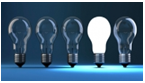 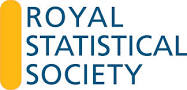 GSS Conference – The next annual GSS Conference is being held on 8th and 9th September 2016 at the University of Manchester. This year’s theme is “Connect. Collaborate. Create.” The conference will showcase best practice, new opportunities and future directions in the world of official statistics, and aims to deliver a significant and positive impact on the work of the statistical profession with an event that addresses the most relevant issues to GSS members. 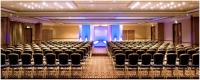 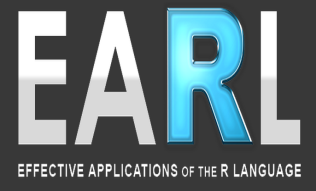 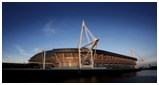 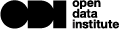 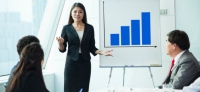 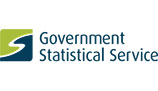 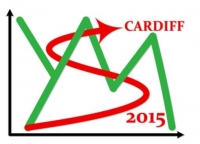 Annex 1 – ONS Statistical Short Course detailsLevel 1 CoursesQuality and StatisticsLevel: Level  1 Location: Newport and TitchfieldDuration: 1 dayAimsTo introduce some of the quality considerations that are appropriate in the production of Official Statistics.ObjectivesBy the end of the course, participants will gain:An understanding of the importance of quality through aligning with specific aspects of the Code of Practice following the Generic Statistical Business Process Model (GSBPM)Knowledge in the practical application of quality and how to implement itAn overview of relevant guidance and toolsIntroduction to Questionnaire Design and Testing Level: Level 1Location: Newport and TitchfieldDuration: 1 dayAimsTo introduce participants to data collection methodology and how it is applied to the survey development process.ObjectivesBy the end of the course, the participant will be able to understand and identify:different sources of non-sampling error, focusing on  measurement error and non-response errordifferent modes of data collection including mixed modes and web data collectionquestionnaire and question design principles including different types of questions, sources of measurement error, including mode effects, and potential ways to mitigate themqualitative and quantitative methods for developing and testing questions, including expert review and cognitive question testingAdministrative Data Level  - Level 1Location – Newport and TitchfieldDuration – 1 dayAimsTo consider the differences between survey and administrative data by:highlighting some of the challenges when linking different datasetsproviding an insight into the legal issues around acquiring administrative dataObjectivesBy the end of the course, participants will be able to:explain what is meant by the term administrative datadescribe the benefits and limitations of using administrative dataexplain the advantages of using administrative data in the production of social and demographic statisticsdescribe the principles behind matching and linking microdataData LinkageLevel  - Level 1Location – Newport, Titchfield and LondonDuration – 1 dayAimsThis course will provide participants with an introduction to the principles, theory and practice of data linkage. Data linkage is playing an increasing role in producing statistics, to support a wide range of users and uses, through integration of data from multiple sources. The increased use of data sharing and data linkage will be key strategic issues in the next few years.ObjectivesBy the end of the course, participants will be able to understand:the difficulties involved in data linkagedesirable qualities of matching variableshow to prepare datasets before matchingdifferent types of linkage methodshow to link very large datasetshow to evaluate the quality of your matches how to link encrypted datasetsSample Design and Estimation (Social)Level: Level 1Location: Newport and TitchfieldDuration: 2 days (Newport) 1 day (Titchfield)AimsTo explore aspects of sampling and estimation that are particularly applicable to social (household) surveys.ObjectivesBy the end of the course, participants will be able to understand:the use of sampling framesdifferent data collection modes (Newport only)sample design and different sampling methodsestimation of simple statistics under various designs and their associated standard errors and confidence intervalsthe use of weightsSample Design and Estimation (Business)Level = Level  1Location = NewportDuration = 2 daysAimsTo introduce participants to sampling frames, sample design, calibration weights, outliers and the estimation process, particularly application to business surveys.ObjectivesBy the end of the course, participants will be able to understand:the importance of creating and maintaining good sampling framesthe need for a sampling selection method that can provide good quality and representative resultshow sampling is done for business surveys in ONS (use of the IDBR)the main estimators of population totals used in ONS business surveysdesign and calibration weightsunder what circumstances each estimator is appropriate and be aware of different methods for assessing the accuracy of estimatorswhat outliers are and why they occursome methods of outlier detection and treatment strategies the Winsorisation methodPopulation Statistics and the CensusLevel – Level 1Location - TitchfieldDuration – 1 dayAimsTo introduce participants to key ONS demographic outputs and provide an understanding of the range of outputs produced and the challenges involved.ObjectivesBy the end of the course, participants will be able to understand:key elements of conducting a census and population estimatesmigration estimates and population projectionshow demographic analysis is conducted by ONSEditing and ImputationLevel – Level 1Location – NewportDuration 1 dayAimsTo introduce participants to:the editing process of detecting and correcting errors in business survey response datathe imputation process of estimating for non-response in business surveysObjectivesBy the end of the course, participants will be able to understand:the vital importance of editing and imputationhow editing and imputation methods are implemented in practiceIntroduction to National AccountsLevel – Level 1Location - NewportDuration – 1 dayAimsTo introduce participants to:the different approaches to measuring Gross Domestic Product (GDP)the Balance of Paymentsthe division of the economy into sectorsbalancing theory and practiceObjectivesBy the end of the course, participants will be able to;describe the three approaches to measuring GDPunderstand what is included in the Balance of Paymentslist the characteristics of the sectors in the UKunderstand why we need to balanceidentify the participants in the economy and the transactions that flow between themStatistical Disclosure ControlLevel – Level 1Location – Newport, Titchfield and LondonDuration – 1 dayAimsTo introduce participants to:potential disclosure risksavailable statistical disclosure methodsObjectivesBy the end of the course, participants will be able to understand:what is meant by disclosure risk and statistical disclosure controlwhy there is a need to protect data against disclosurehow to recognise situations that bring about statistical disclosure control riskthe disclosure techniques and tools that are used to protect datathe GSS standards for disclosure control Geography For StatisticsLevel – Level 1Location – Newport and TitchfieldDuration – 2 daysAimsTo introduce participants to:the importance of geography in the production and use of statisticsthe generic elements of geographic knowledge, understanding and skills needed for analysis and researchObjectivesBy the end of the course, participants will be able to understand:the nature of statistical geography in the UKthe importance to statistics of getting your geography rightthe different types of statistical maps and their interpretationshow to produce a basic statistical mapthe application of the GSS Geography Policysources of geography data for Official StatisticsSeasonal AdjustmentLevel – Level 1Location - NewportDuration – 1 dayAimsTo give participants:an introduction to the basic theory behind seasonal adjustment and the seasonal adjustment processan overview of the US Census Bureau’s software X-13-ARIMA-SEATS (GSS recommended software for seasonal adjustment)ObjectivesBy the end of the course through a mixture of theory and practical application of X-13ARIMA-SEATS, course participants will gain an understanding of:the basic theory underpinning seasonal adjustmentissues to consider when publishing seasonally adjusted estimateshow to perform basic seasonal adjustmenthow to analyse your own time series dataIndex NumbersLevel – Level 1Location – NewportDuration – 1 dayAimsTo introduce participants to the theory behind index numbers and the techniques used in practice.ObjectivesBy the end of the course, participants will be able to understand:the uses of index numbersthe definitions of value and value shareLaspeyres and Paasche indiceshow to choose an index formulathe definitions of deflation and referencingData VisualisationLevel – Level 1Location – Newport, Titchfield and LondonDuration – 1 dayAimsTo introduce the basic principles of data visualisation and their application in designing functional effective static graphics for a wide audience.ObjectivesBy the end of the course, through use of examples and theory, participants will be able to understand:the fundamentals of effective data graphics at a basic level (for example in tables and charts)how different charts can be used to highlight particular data relationshipsthe wider potential for data visualisation to support exploration and narrativeemerging trends in data visualisation, their relevance and applicationCommunicating StatisticsLevel  - Level 1Location – Newport and TitchfieldDuration – 1 dayAimsTo introduce participants to:the importance of user engagement, good commentary and clear data visualisationimproving how we communicate our statistics to a range of usersa set of useful tools that can be used to communicate statistics effectivelyObjectivesBy the end of the course, participants will be able to understand:why user engagement is importanteffective ways of identifying and engaging with usershow social media can be effective in engaging with usersbest practice for report writingimportance of data visualisationhow to conduct a peer reviewLevel 2 coursesSample Design and Estimation (Social)Level – Level 2Location - NewportDuration – 1 dayAimsTo explore more complex aspects of sampling and estimation that are particularly applicable to social (household) surveys.ObjectivesBy the end of the course, through practical application of the methods participants will be able to understand:the principles and practicalities behind sampling and estimation used within Official Statisticswhen to use different sampling strategies, with particular emphasis on multi-stage samplinghow sample data can be used to estimate parameters of interest, with emphasis on weighting strategies that account for non-response and allow calibration to known population totalshow to assess the quality of sample estimates, with attention paid to sampling errors and the use of design factorsSample Design and Estimation (Business)Level – Level 2Location – NewportDuration – 1 dayAimsTo explore more complex aspects of sampling and estimation that are particularly applicable to business (or establishment) surveys.ObjectivesBy the end of the course, through practical application of the methods, participants will understand:the principles and concepts behind sampling and estimation used within Official Statisticswhen to use different sampling strategies, with particular emphasis on stratificationhow sample data can be used to estimate parameters of interest, with emphasis on estimation methods that make best use of other available informationhow to assess the quality of sample estimates, including the impact of the sample design and estimatorSmall Area EstimationLevel – Level 2Location - NewportDuration – 1 dayAimsTo introduce participants to:the methodology applied to small area estimateswhen and how small area estimation methods should be appliedObjectives By the end of the course, participants will be able to:understand the concepts and principles of a variety of methodsbe aware of which methods are most commonly used and whyobserve how different methods are appliedunderstand which techniques are used in Official Statisticscombine and model survey data with other datasetsGeography For Statistics – Spatial AnalysisLevel – Level 2Location – TitchfieldDuration – 1 dayAimsTo give participants an introduction to geographic/spatial analysis in the context of Official Statistics, focussing on location to gain a deeper understanding of data.ObjectivesBy the end of the course, participants will:understand what is ‘special’ about spatial dataunderstand some necessary spatial statistical conceptsbe able to apply a selection of spatial statistical techniques and interpret the outputsto be able to confidently identify, analyse and interpret spatial patterns in datagain hands-on experience working with software designed for spatial analysisSeasonal Adjustment Level – Level 2Location – NewportDuration 2 days (inclusive of 1 day L1 course, if you have previously attend L1 please contact GSS Capability)AimsTo give participants:an introduction to basic and advanced theory behind seasonal adjustment and the seasonal adjustment process the ability to use the US Census Bureau’s software X-13-ARIMA-SEATS (GSS recommended software for seasonal adjustment)ObjectivesBy the end of the course, through a mixture of theory and the practical application of X-13-ARIMA-SEATS, course participants will:gain an in-depth understanding of the theory underpinning seasonal adjustment (building on the Level 1 course)be able to perform more advanced seasonal adjustmentbe able to analyse their own time seriesIndex NumbersLevel – Level 2Location - NewportDuration – 1.5 daysAimsTo introduce participants to:the theoretical background to index numbersindex number techniques used in practiceaspects of the Consumer Price Index (CPI)ObjectivesBy the end of the course, participants will be able to understand:the definitions of value and value shareLaspeyres and Paasche indiceshow to choose an index formulawhat domains and aggregation arethe definitions of deflation, referencing and linking the aspects of the Consumer Prices Index (CPI)the wider uses of index numbersHypothesis TestingLevel – Level 2Location – Newport and TitchfieldDuration – 1 dayAimsTo give participants an overview of hypothesis testing and its application within Official StatisticsObjectives By the end of the course, through the use of examples and theory, participants will gain:an understanding of the basics of hypothesis testinga working knowledge of statistical poweran overview of more complex hypothesis testing problems and knowledge of how to deal with themAnnex 2 - Statistical Short Course Programme Timetable for 2016-2017The aim of the Statistical Short Course Programme is to deliver courses that can develop key areas of Statistical knowledge and skills for those working with Official Statistics. The courses provide development in a variety of areas including data collection/data sourcing techniques, analytical tools and techniques, data dissemination good practice, and quality. Courses are delivered at ONS sites in Newport, London and Titchfield by experts in the field.The entry requirements for courses are:Level 1 – no prior knowledge is required. The course provides an introduction to the subject.Level 2 – advanced level, open to all staff with a good working knowledge of the subject area. This policy has been authorised byHead of GSS Statistical CapabilityPolicy OwnerHead of GSS Statistical CapabilityImplementedJune 2016 Next review dateOct 2016Course Title*Length (days)LocationCost (£)Quality and Statistics1ONS Newport and Titchfield116Introduction to Questionnaire Design & Testing1ONS Newport and Titchfield ONS London116126Administrative Data1ONS Newport and Titchfield116Data Linkage1ONS TitchfieldONS London116126Sample Design & Estimation for Social Surveys2ONS Newport206Sample Design & Estimation for Business Surveys2ONS Newport206Population Statistics and the Census1ONS Titchfield116Editing & Imputation 1ONS Newport116Introduction to National Accounts1ONS Newport116Statistical Disclosure Control1ONS Newport and Titchfield ONS London116126Geography for Statistics1 – GSS only2 – ONS onlyONS Newport and Titchfield116/206Seasonal Adjustment1ONS Newport116Index Numbers1ONS Newport116Data Visualisation1ONS Newport and Titchfield ONS London116126Communicating Statistics1ONS Newport and Titchfield116Course Title*Length (days)LocationCost (£)Sample Design and Estimation for Social Surveys1ONS Newport116Sample Design and Estimation for Business Surveys1ONS Newport116Small Area Estimation1ONS Newport116Geography for Statistics – Spatial Analysis1ONS Titchfield1165. Seasonal Adjustment (Day 1 L1, Day 2 L2)2ONS Newport206Index Numbers1.5ONS Newport167Hypothesis Testing1ONS Newport and Titchfield116Course  (Sep – Dec 2016)LevelNewportTitchfieldLondonQuality and StatisticsL114/09/1613/10/16Administrative DataL120/09/1610/11/16Data VisualisationL122/09/16Communicating StatisticsL128/09/1630/11/16Data LinkageL129/09/1620/11/16Introduction to Questionnaire Design and Testing L105/10/1624/11/16Statistical Disclosure ControlL106/10/1606/12/16Geography for StatisticsL112&13/10/1616&17/11/16Introduction to National AccountsL112/10/16Administrative DataL119/10/16Sample Design and Estimation (Business)L102&03/11/16Sample Design and Estimation (Social)L109&10/11/1603/11/16Quality and StatisticsL116/11/16Index NumbersL1  23/11/16Geography (ONS 2 days – GSS 1 Day)L130&01/11/16Editing & ImputationL101/12/16Sample Design and Estimation (Social)L207/12/16Seasonal Adjustment (Day 1 L1, Day 2 L2)L1/207&08/12/16Population Statistics and the CensusL129/09/16Course  (Dec 2016 – Jul 2017)LevelNewportTitchfieldLondonAdministrative DataL114/12/16Introduction to National Accounts	L125/01/17Hypothesis TestingL201/02/17Sample Design and Estimation (Business)L215/02/17Sample Design and Estimation (Social)L201/03/17Editing & ImputationL208/03/17Statistical Disclosure ControlL122/03/1720/06/17Communicating StatisticsL129/03/17Data VisualisationL126/04/17Small Area EstimationL207/06/17Seasonal Adjustment(Day 1 L1, Day 2 L2)L1/214&15/06/17Index NumbersL221&22/06/17 Data VisualisationL128/06/1714/03/17Introduction to Questionnaire Design and TestingL123/02/17Data LinkageL108/06/1707/03/17Geography for Statistics – Spatial AnalysisL209/03/17Quality and StatisticsL1   23/03/17Administrative DataL130/03/17